Борисов Артур ВладиславовичРЕЗЮМЕсоискателя на должность«Менеджер общественного питания»Личные данные: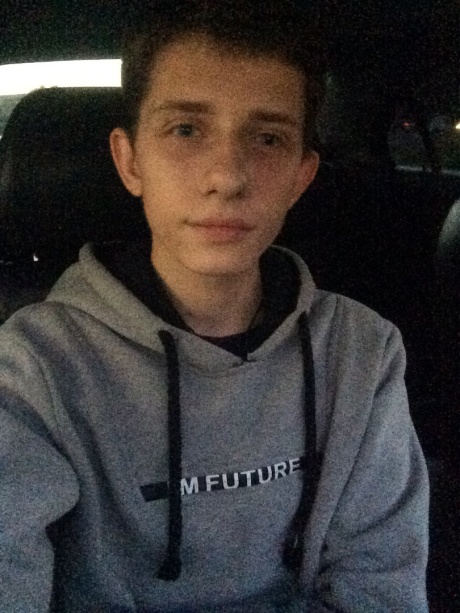 Адрес: г. Комсомольск-на-Амуре, Дикопольцева 40\2 кв 54Контактные данные: 8-999-089-21-55E-mail: artur.borisov.99@indox.ruСведения о себеДата рождения: 16 апреля 2000 г.Семейное положение: ХолостЛичные качества: ответственность, коммуникабельность, стрессоустойчивость.Опыт работы:ИП Рожина кафе «Колумб»11.05.2017- 30.05.2017 МенеджерИП Рожина кафе «Фортуна»
с 18.11.2019
МенеджерОбразование:КГБ ПОУ «Комсомольский-на-Амуре колледж технологий и сервиса»Специальность: Организация обслуживания в общественном питании.Профессиональные навыки: Я знаю: Сервировку столов, должностные инструкции, стандарты и другие РД свои и своих подчиненных.умею: Управлять работой официантов, барменов, сомелье и других работников по обслуживанию клиентов;Технические навыки:Опытный пользователь MSWord, Excel, Интернет. Опыт работы с офисным оборудованием (ПК, факс, копировальные аппараты, сканеры, принтеры)Дополнительные сведения о себе:контактность;умение находить оптимальное решение в любой ситуации, в том числе – в нестандартной.